04.12.2022Ул. Беднодемьяновская - 8, откачка воды, очистка колодцев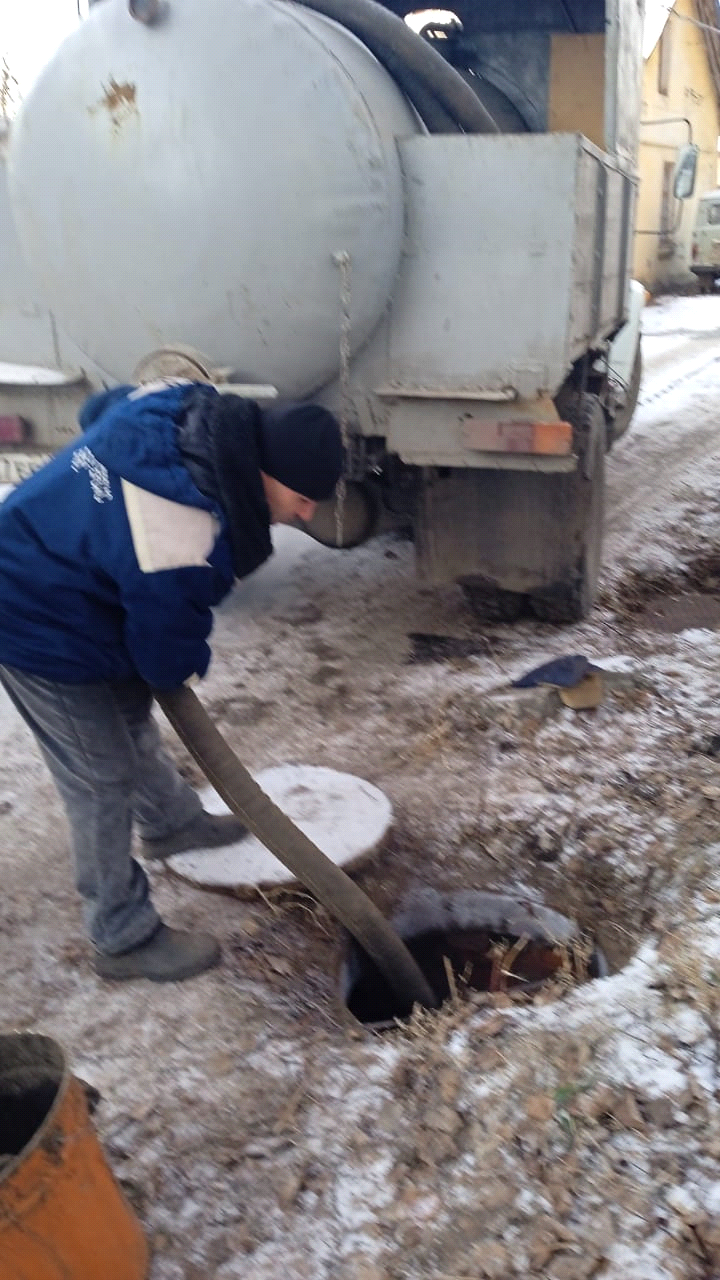 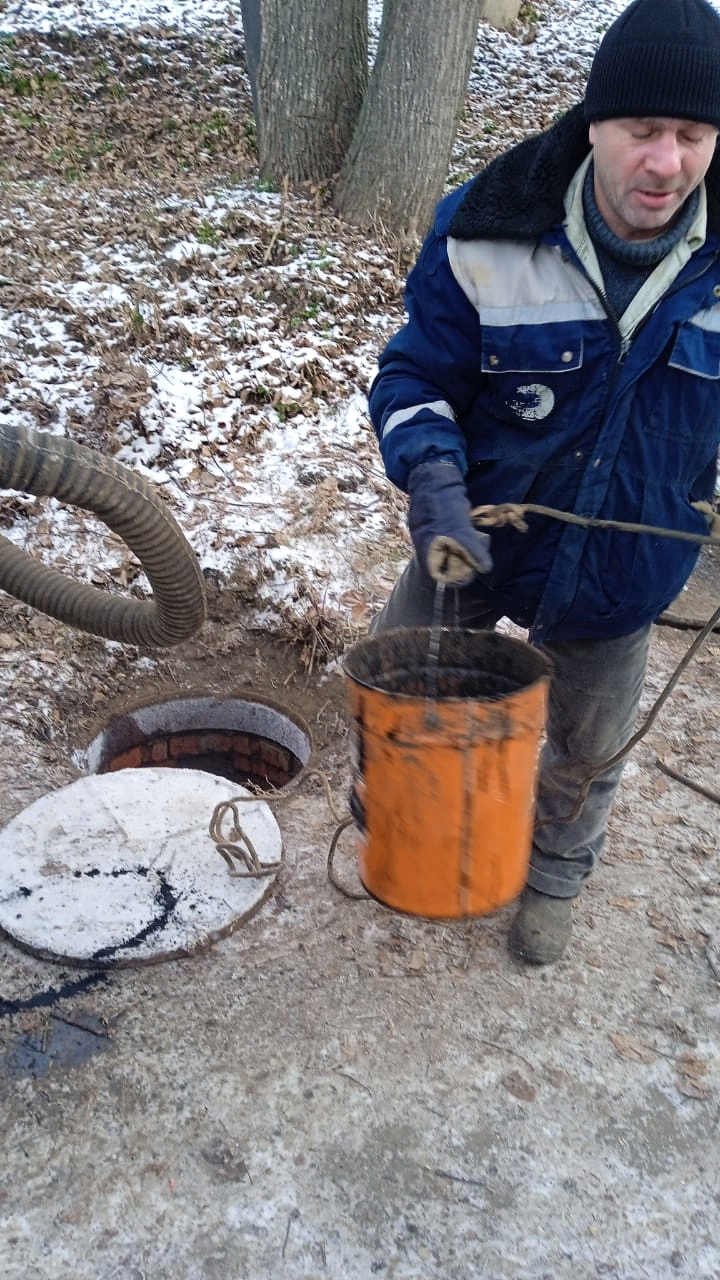 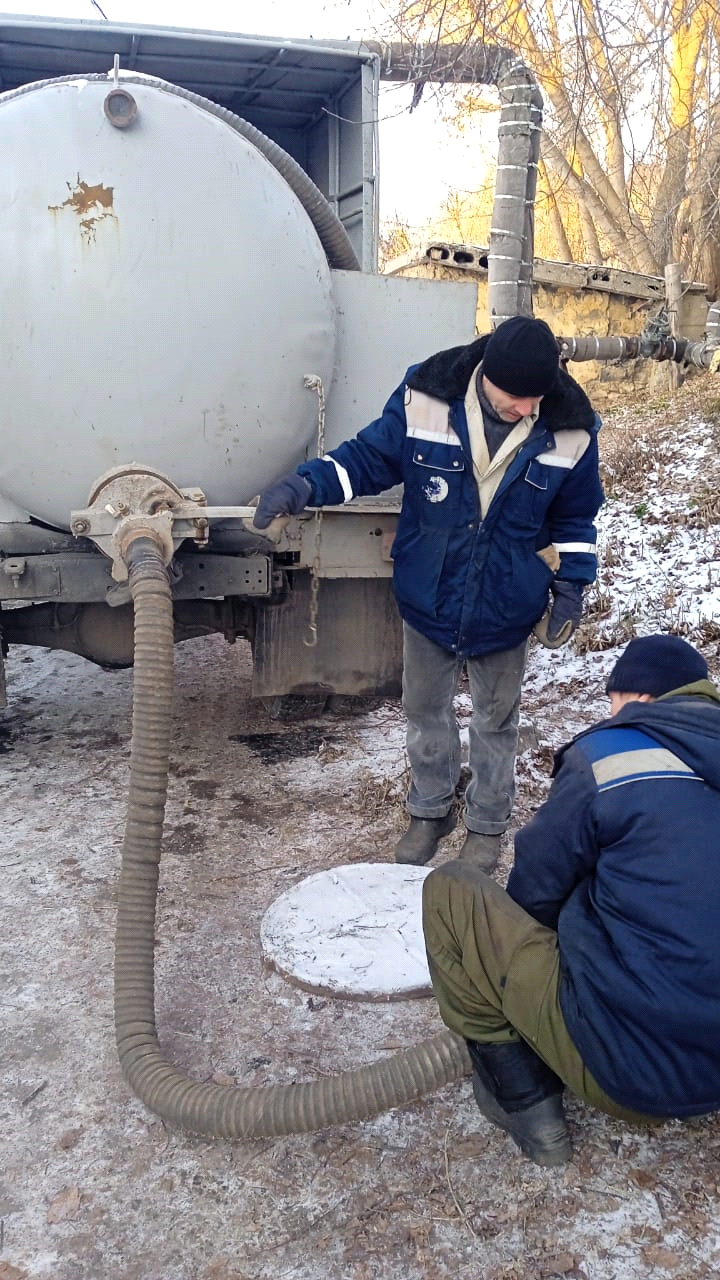 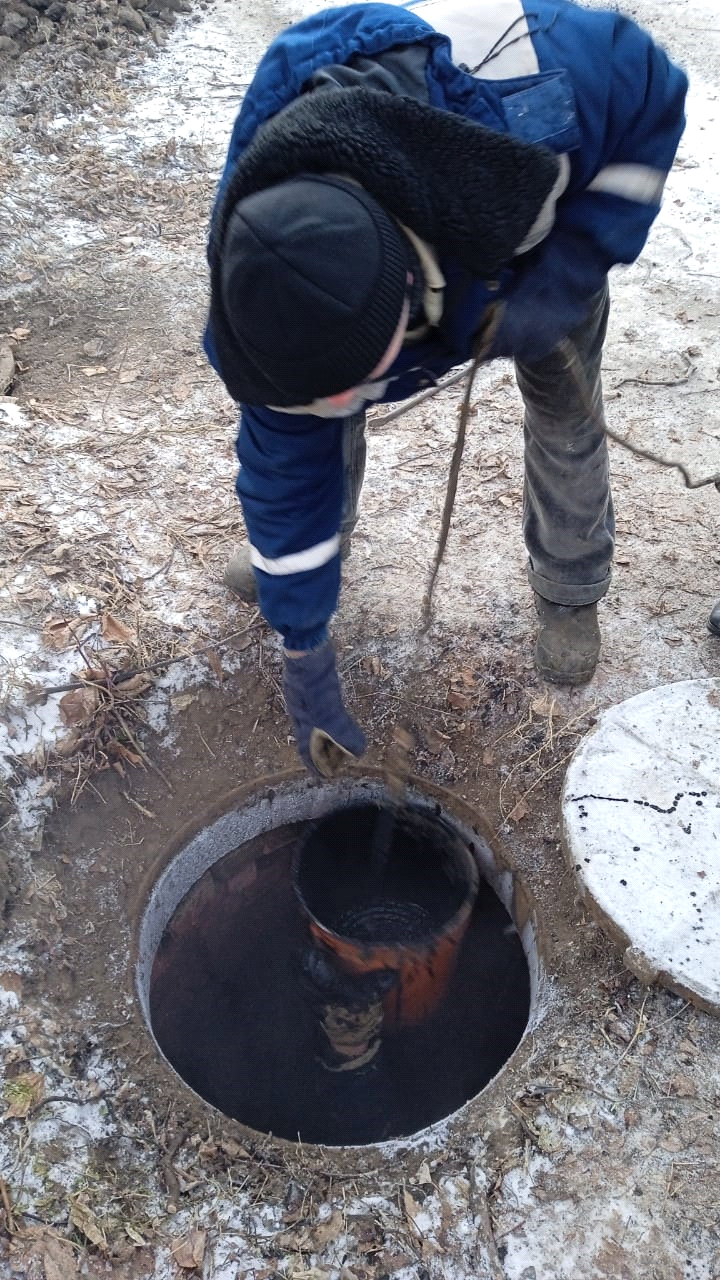 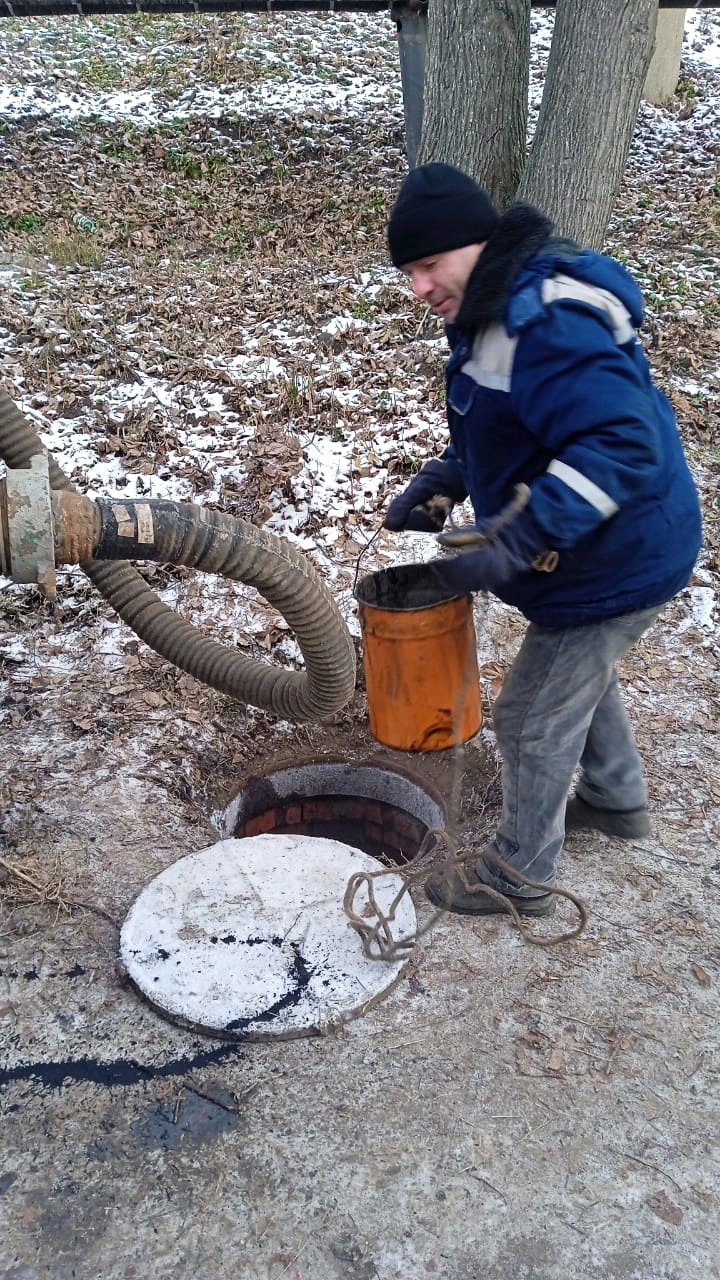 